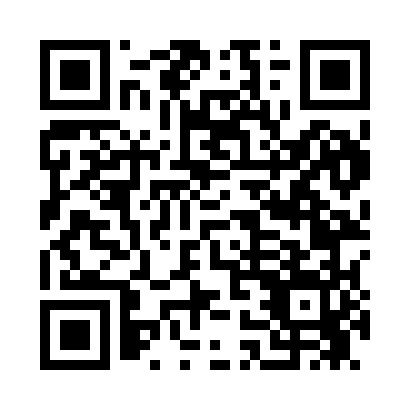 Prayer times for DuNoir, Wyoming, USAWed 1 May 2024 - Fri 31 May 2024High Latitude Method: Angle Based RulePrayer Calculation Method: Islamic Society of North AmericaAsar Calculation Method: ShafiPrayer times provided by https://www.salahtimes.comDateDayFajrSunriseDhuhrAsrMaghribIsha1Wed4:406:111:165:118:229:542Thu4:386:101:165:128:239:553Fri4:366:081:165:128:259:574Sat4:346:071:165:128:269:595Sun4:336:061:165:138:2710:006Mon4:316:041:165:138:2810:027Tue4:296:031:165:138:2910:038Wed4:276:021:165:148:3010:059Thu4:266:001:165:148:3110:0710Fri4:245:591:165:148:3310:0811Sat4:225:581:165:158:3410:1012Sun4:215:571:165:158:3510:1113Mon4:195:561:165:168:3610:1314Tue4:175:551:165:168:3710:1515Wed4:165:541:165:168:3810:1616Thu4:145:531:165:178:3910:1817Fri4:135:521:165:178:4010:1918Sat4:115:511:165:178:4110:2119Sun4:105:501:165:188:4210:2220Mon4:095:491:165:188:4310:2421Tue4:075:481:165:188:4410:2522Wed4:065:471:165:198:4510:2723Thu4:055:461:165:198:4610:2824Fri4:035:461:165:198:4710:3025Sat4:025:451:165:208:4810:3126Sun4:015:441:165:208:4910:3327Mon4:005:431:175:208:5010:3428Tue3:595:431:175:218:5110:3529Wed3:585:421:175:218:5210:3730Thu3:575:421:175:218:5310:3831Fri3:565:411:175:228:5310:39